                                                  Escola Municipal de Educação Básica Augustinho Marcon                                                  Catanduvas (SC), Julho de 2020.                                                  Diretora: Tatiana M. Tatiana M. Bittencourt Menegat                                                  Assessora Técnica-Pedagógica: Maristela Apª B. Baraúna                                                                     Assessora Técnica-Administrativa: Margarete Petter Dutra                                                  Professora: Gislaine Guindani                                                  Disciplina: PROSEDI                                                  Turma: 2° ano- VespertinoAULA 06 - SEQUÊNCIA DIDÁTICA: APRENDER BRINCANDO06/07/2020 ATÉ 10/07/20201° ATIVIDADE: ACESSAR O VÍDEO SOBRE OS SÓLIDOS GEOMÉTRICOS: https://www.youtube.com/watch?v=_gEm11EDh5U2° ATIVIDADE:  DOMINÓ DOS SÓLIDOS GEOMÉTRICOS.PINTE E RECORTE, DEPOIS COM CALMA OBSERVE CADA UM DOS SÓLIDOS PRESENTES NO JOGO. NESTE DOMINÓ SÓ VALE LIGAR O NOME À FIGURA E NÃO DUAS FIGURAS OU DOIS NOMES. 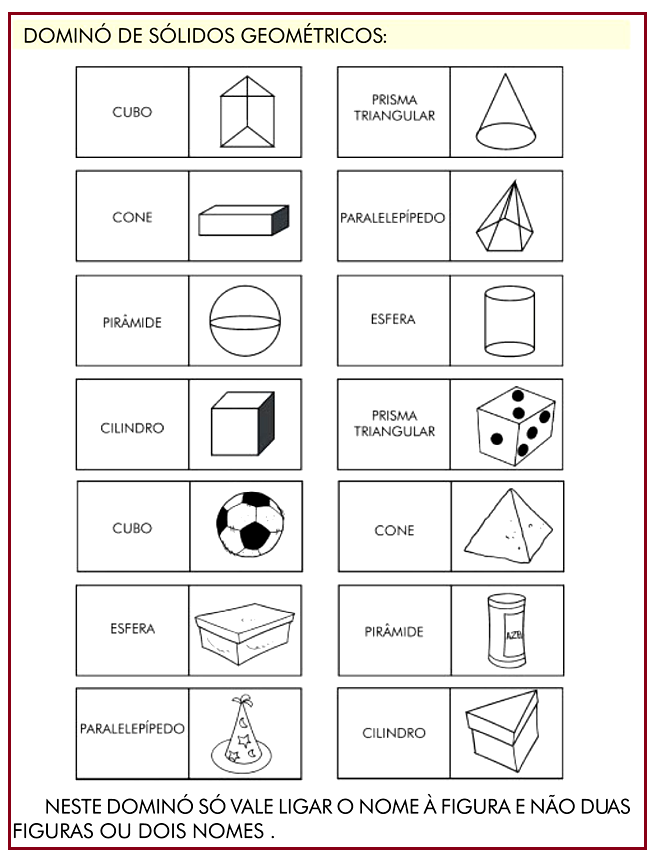     BOA ATIVIDADE!!